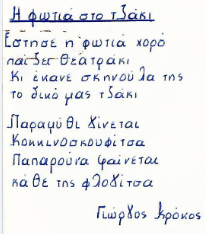 	Φαντάσου ότι η Φωτιά έκανε σκηνούλα της το δικό σου τζάκι Ποιο ρόλο θα υποδυόταν; 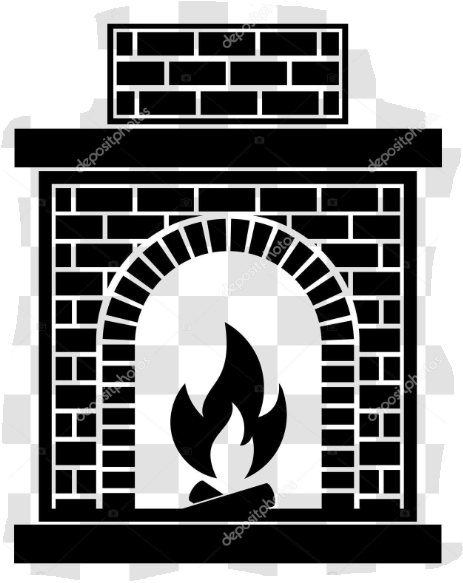 